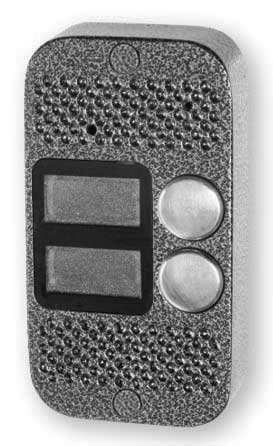 Исполнение:НАРУЖНАЯ ПАНЕЛЬ ДОМОФОНАРуководство по эксплуатацииПодключение 2-х абонентов;совместима	с	4-х	проводными	мониторами видеодомофона большинства фирм;вандалозащищенное исполнение;голосовая связь;скрытое видеонаблюдение;встроенная ИК подсветка;подсветка обозначений абонентовдистанционное управление замком.О JSB-V082О  JSB-V082 PALО  JSB-V082 Б/ КВведениеПоздравляем Вас с приобретением видеодомофона – доступной системы безопасности для дома и офиса.Внимание! Прежде чем начать установку Вашей системы внимательно ознакомьтесь с данной инструкцией и придерживайтесь всех указаний для правильной установки.Внимание! Требуйте при покупке проверки внешнего вида панели, проверки основных  функций и заполнения гарантийного талона.Панель предназначена для работы в составе 4-х  проводного  индивидуального видеодомофона и является его неотъемлемой частью. Также в состав видеодомофона для каждого абонента должен обязательно входить хотя бы один монитор с функцией голосовой связи. Индивидуальный видеодомофон может быть дооснащен входным электроуправляемым замком, дополнительными панелями видеодомофона, видеокамерами, дополнительными мониторами и переговорными трубками.Панель преимущественно предназначена для установки на внешнем периметре объекта непосредственно перед входной дверью, калиткой, воротами и т.п.Панель выполнена из прочного алюминиевого сплава. Все элементы панели имеют скрытое исполнение. Все это наделяет панель высокими антивандальными свойствами. Корпус панели окрашен полиэфирной порошковой краской, что обеспечивает высочайшую стойкость к любым атмосферным воздействиям.Комплект поставкиНазначение основных узлов панели.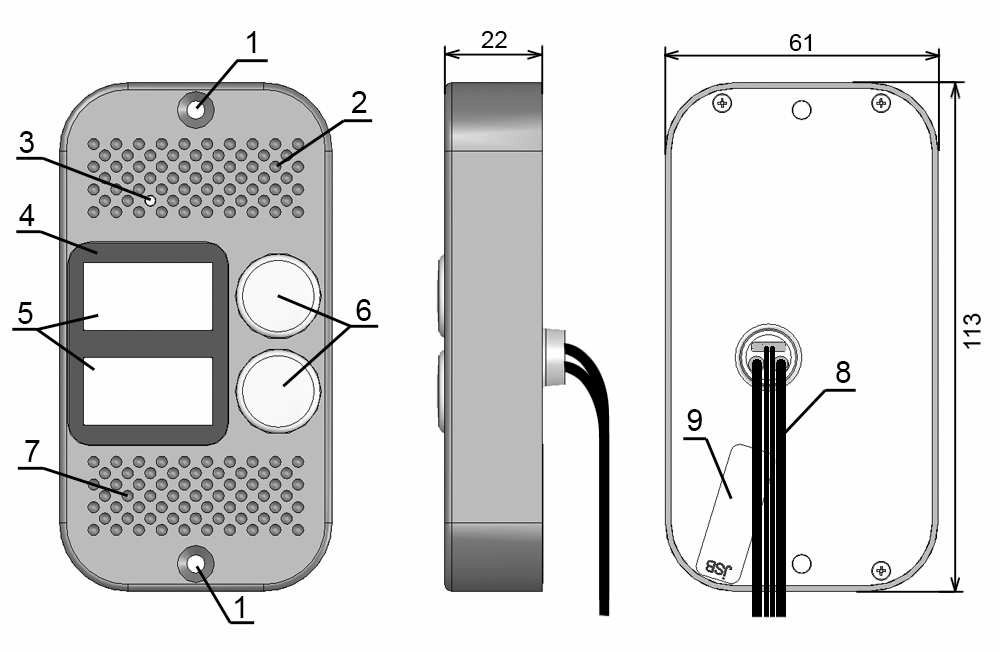 Рис. 1. Назначение основных узлов панели:1- Места крепления панели (закрываются заглушками). 2- Зона микрофона со скрытой прорезью. 3- Видеокамера. 4- Защитный фильтр инфракрасной подсветки. 5- места для обозначения абонентов (подсвечиваются, закрываются защитными стеклами), 6- Кнопки вызова абонентов. 7- Зона динамика со скрытыми прорезями. 8- провода подключения (назначение см. ниже). 9- Гарантийная пломба.Внимание! При монтаже избегайте попадания посторонних частиц в прорези зон динамика и микрофона. Это может привести к искажению звука.Внимание! При установке не повреждайте гарантийную пломбу. Не разбирайте панель. При повреждении гарантийной пломбы Вы лишаетесь гарантии на изделие.Подключение и проверка работоспособности.Описанные ниже правила подключения справедливы и для конечного подключения на  объекте.Подключите панель к мониторам абонентов согласно указаниям, приведенным ниже.  Кабели подключения к мониторам 4-х жильные, пронумерованы полосками. Количество полос на бирке кабеля соответствует номеру канала.Назначение проводов у панели и распространенных мониторов видеодомофона:COMMAX DPV-4MTKenwei KW-4MT Quantum QM-4MTCOMMAX DPV-4, CDV-50HYUNDAI HA-301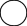 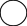 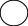 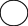 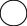 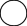 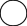 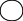 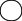 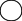 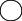 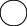 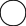 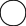 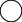 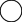 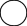 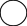 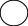 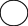 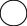 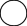 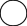 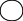 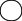 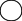 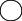 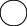 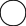 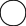 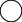 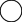 COMMAX DPV-4HPKenwei KW-4HP Quantum QM-4HPHYUNDAI HA-201, HAC-201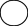 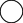 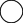 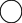 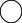 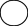 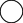 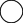 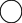 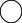 Koсom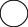 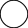 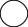 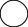 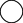 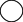 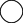 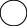 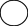 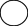 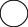 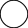 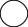 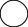 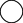 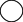 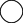 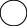 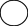 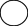 Примечание: У мониторов, имеющих разъем для подключения видеопамяти (DPV-4HP, QM- 4HP, KW-4HP, HA-200 и другие) при отсутствии видеопамяти на данном разъеме ставится перемычка. Иногда данная перемычка не ставится в разъем на предприятии-изготовителе, а поставляется в отдельном пакетике. Без правильно установленной перемычки данные мониторы не будут показывать изображение с  видеокамеры панели!При наличии электроуправляемого замка, подключите панель к замку черно-белым кабелем согласно указаниям, приведенным ниже.При необходимости подсветки обозначений абонентов подключить черно-красный кабельк блоку питания 12 В (черный – общий, красный – 12В).Включите мониторы в сеть, включите выключатели питания на мониторах. Проверьте, что загорелись индикаторы питания на мониторах. Включите блок питания подсветки. При наличии электроуправляемого замка включите в сеть блок питания замка (если имеется по схеме подключения).Для некоторых моделей мониторов фирмы Kocom предполагается, что для открывания замка прокладывается отдельный 2-х проводный кабель от монитора. При стандартном подключении вызывная панель не будет открывать замок. Если необходимо чтобы замок открывала вызывная панель, следует подключить ее по данной схеме: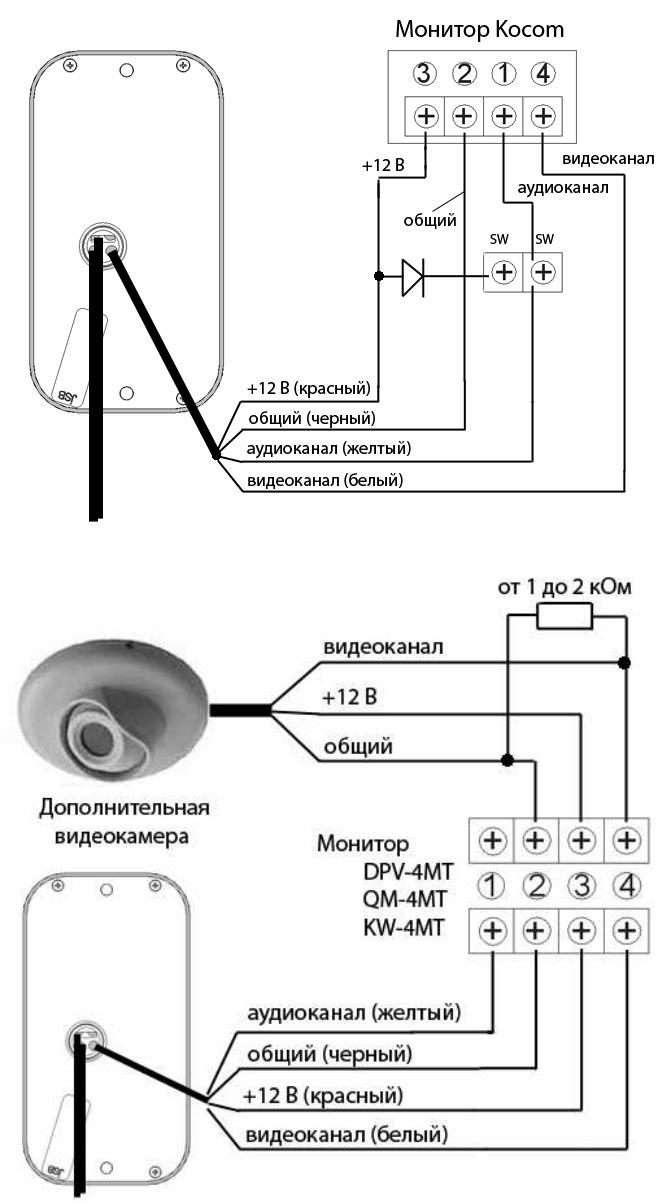 Для многоканальных мониторов типа DPV-4MT, QM-4MT, KW-4MT идругих при подключении дополнительных видеокамер может не работать выбор каналов (на дополнительную видеокамеру монитор переключаться не будет). Чтобы этого избежать дополнительную видеокамеру подключают по данной схеме:Нажмите на кнопку вызова на вызывной панели. Монитор должен воспроизвести мелодию звонка. Монитор должен показывать изображение с видеокамеры панели.Поднимите трубку на мониторе или нажмите кнопку разговора на мониторе без трубки. Проверьте голосовую связь (подуйте в трубку, должно быть слышно в панели, постучите пальцем по панели, должно быть слышно в трубке).Примечание. Если монитор и вызывная панель расположены близко, возможны свисты, это говорит о хорошем уровне громкости голосовой связи. Для проверки качества звука монитор и панель должны находиться на расстоянии нескольких метров друг от друга.Схема подключения электромеханического замка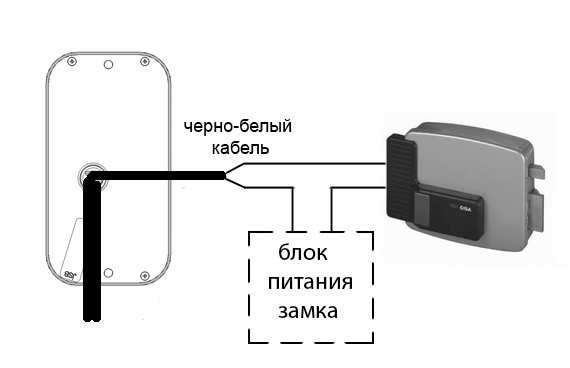 Примечания:Полярность значения не имеет.Панель открывает замок импульсом длительностью примерно 1 сек. Обратите внимание при проверке тестером. Не все тестеры покажут замыкание реле при проверке.Можно применять блоки питания постоянного или переменного напряжения, стабилизированные или нестабилизированные, с напряжением 12 В или 24 В.При большой длине провода от блока питания до замка, для гарантированного открывания, можно завышать напряжение блока питания или применять блоки питания 24 В на замках, рассчитанных на 12 В. Благодаря ограничению длительности подачи напряжения в панели замок  не выйдет из строя.Схема подключения электромагнитного замка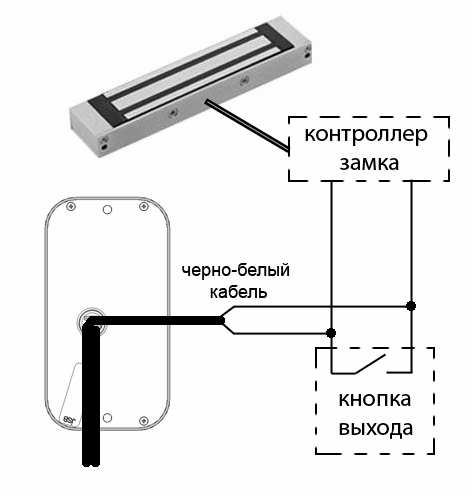 Примечание: Полярность значения не имеет.Нажмите кнопку открывания замка на мониторе, замок должен открыться.ПримечанияДля мониторов без трубки открывание замка происходит только в режиме разговора.Открывание замка происходит только когда панель активна – монитор показывает изображение с панели.Для многоканального монитора проверьте вызов, изображение, звук и открывание замка согласно пунктам 4 - 7 для каждой вызывной панели. Также проверьте переключение между панелями и дополнительными видеокамерами (обычно осуществляется кнопкой просмотра на мониторе).Проверьте работу  второго монитора согласно пунктам 5-8.Установка на объекте.Вызывную панель рекомендуется крепить к стене в близи входной двери или непосредственно к входной двери. Место крепления следует выбирать с учетом зоны видимости видеокамеры: по горизонтали 78°,  по вертикали 59°.Примечание: Нежелательно располагать вызывную панель «через стенку» от монитора, это может привести к «свистам» при разговоре.Порядок установки:Проложить 4-х проводные кабели для соединения вызывной панели с мониторами видеодомофона абонентов. Кабель следует подбирать согласно следующим рекомендациям:При необходимости проложить кабель к электроуправляемому замку согласно схеме подключения и инструкции на замок. Для подключения панели к замку используется кабель сечением не меньше 2х0,5 мм2.При необходимости проложить кабель питания подсветки сечением не меньше 2х0,2 мм2Выполнить подключение и проверить работоспособность согласно разделу 4 данной инструкции.Прикрепить панель, используя крепежные элементы, входящие в комплект поставки.Для облегчения позиционирования крепежных отверстий следует применять самоклеющийся шаблон, входящий в комплект поставки.Распечатать обозначения абонентов на бумаге (номера квартир/офисов, наименование фирм и т.п., размер окон для обозначений 28х14 мм), вырезать, поместить их в окна (поз. 5 на рис. 1) и закрыть защитными стеклами, входящими в комплект поставки.ПримечанияРекомендуется рассверлить шлицы крепежных элементов и закрыть их заглушками, входящими в комплект поставки.Панель может крепиться к поверхности с обратной стороны винтами М5 (в комплект не входят).Не следует герметизировать заднюю крышку вызывной панели, через зазоры в задней крышке стекает влага, попавшая в вызывную панель. Герметизация задней крышки приводит к накоплению влаги внутри панели и выходу панели из строя!Технические характеристикиТехнические неисправности и методы их устраненияГарантийные обязательства.Внимание:При покупке панели требуйте проверки внешнего вида, основных режимов работы и заполнения свидетельства о приемке и продаже.Для гарантийного ремонта предъявите данную инструкцию вместе с чеком покупки.Предприятие- изготовитель гарантирует работу панели в течение 12 месяцев с момента продажи через торговую или монтажную организацию, но не более 24 месяцев от даты производства (см. дату на штампе ОТК свидетельства о приемке и продаже). При отсутствии отметки о дате продажи гарантийный срок начисляется от даты производства.Гарантийные обязательства становятся недействительными, если повреждена гарантийная пломба или причиной выхода из строя явились:механические, термические и химические повреждения корпуса;электрический пробой входного каскада;нарушение	правил	установки	и	подключения,	изложенных	в	настоящей инструкции.Техническая поддержка on-line:По ICQ:  624-294-037По телефону: (4812) 24-43-62 доб. 42По электронной почте: tech@volix.suПредприятие – изготовитель:ООО «Приборы ВОЛИКС»Россия, 214012 г. Смоленск, ТЭЦ-2, п. Маркатушино.тел./факс: +7 (4812) 24-43-62e-mail:  info@volix.su	http: www.volix.suСпасибо за покупку!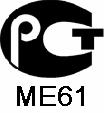 Вызывная панель1 шт.Заглушки2 шт.Саморезы 3,5х422 шт.Дюбеля 6х302 шт.Защитные стекла2 шт.Руководство по эксплуатации1 шт.Шаблон для установки1 шт.Упаковка1 шт.++++++++++++Длина кабеляРекомендуемый кабельдо 30 м4х0,12 мм2 и большего сечения, например, КСПВГ. В условиях помех следует применять экранированный кабель (например, КММ), экран подключить к общему проводу на стороне монитора и вызывной панели.30-50 м4х0,2 мм2 и большего сечения, экранированный кабель (например, КММ) экран подключить к общему проводу на стороне монитора и вызывной панели.50-70 м4х0,35 мм2 и большего сечения, экранированный кабель (например, КММ) экран подключить к общему проводу на стороне монитора и вызывной панели.JSB-V082JSB-V082 PAL JSB-V082 БКАудиотрактна базе аудиопроцессора фирмы Motorolla полоса пропускания 60…3000Гц; макс. мощность динамик 0.5Втна базе аудиопроцессора фирмы Motorolla полоса пропускания 60…3000Гц; макс. мощность динамик 0.5Втна базе аудиопроцессора фирмы Motorolla полоса пропускания 60…3000Гц; макс. мощность динамик 0.5ВтПЗС - матрицаOV7960, 1/3”OV7960, 1/3”-Размер активной области, рх768х576768х576-Чувствительно сть, лк         0.1 люкс0,1 люкс-Видимость в темноте от встроенной ИК-подсветки, м3 м1 м-Углы обзора78° х 59°78° х 59°-Управление замком                         Импульсное, реле, =/~, 12/24В, 10А                         Импульсное, реле, =/~, 12/24В, 10А                         Импульсное, реле, =/~, 12/24В, 10АПитаниеот монитора DC 12В, 100 мАот монитора DC 12В, 100 мАот монитора DC 12В, 100 мАДиапазон рабочих температур-30…+50°С-30…+50°С-30…+50°СКорпус:Габариты: 61х113х22 мм Устойчивость к воздействия IP52Габариты: 61х113х22 мм Устойчивость к воздействия IP52Габариты: 61х113х22 мм Устойчивость к воздействия IP52НеисправностьВозможная причинаПостоянный вызовЗамыкание между землей (черный провод) и аудиолинией (желтый провод).Отсутствие вызоваОбрыв аудиолинии (желтый провод) или земли (черный провод).Отсутствие изображения, звука нет.Обрыв или замыкание красного (питание) и черного(земля) проводов.Отсутствие изображения, звук естьОбрыв или замыкание белого (видео) провода.При применении мониторов с возможностью подключения видеопамяти отсутствие перемычки, заменяющей разъем видеопамяти.